1Escrito por:     DCYF       CPA:             Apellido de la familia:      N.° de proveedor      Dirección de la familia:      Tipo de estudio del hogar: Resultado del estudio del hogar: Estudio del hogar solicitado por el Convenio Interestatal para la Colocación de Menores (ICPC)
      .Nombre del solicitante, información de contacto y antecedentesNombre del solicitante, información de contacto y antecedentesNombre del solicitante, información de contacto y antecedentesNombre del solicitante, información de contacto y antecedentesNombre del solicitante, información de contacto y antecedentesNombre del solicitante, información de contacto y antecedentesNombre del solicitante, información de contacto y antecedentesNombre del solicitante A:      Nombre del solicitante A:      Nombre del solicitante A:      Nombre del solicitante B:      Nombre del solicitante B:      Nombre del solicitante B:      Nombre del solicitante B:      Nombre preferido (si corresponde):      Nombre preferido (si corresponde):      Nombre preferido (si corresponde):      Nombre preferido (si corresponde):      Nombre preferido (si corresponde):      Nombre preferido (si corresponde):      Nombre preferido (si corresponde):      Pronombres:      Pronombres:      Pronombres:      Pronombres:      Pronombres:      Pronombres:      Pronombres:      Fecha de nacimiento:      Fecha de nacimiento:      Fecha de nacimiento:      Fecha de nacimiento:      Fecha de nacimiento:      Fecha de nacimiento:      Fecha de nacimiento:      Número de teléfono celular:      Número de teléfono celular:      Número de teléfono celular:      Número de teléfono celular:      Número de teléfono celular:      Número de teléfono celular:      Número de teléfono celular:      Correo electrónico:      Correo electrónico:      Correo electrónico:      Correo electrónico:      Correo electrónico:      Correo electrónico:      Correo electrónico:      Género:      Género:      Género:      Género:      Género:      Género:      Género:      Raza con la que se identifica:      Raza con la que se identifica:      Raza con la que se identifica:      Raza con la que se identifica:      Raza con la que se identifica:      Raza con la que se identifica:      Raza con la que se identifica:      Hispano/Latino:      Hispano/Latino:      Hispano/Latino:      Hispano/Latino:      Hispano/Latino:      Hispano/Latino:      Hispano/Latino:      Miembro o elegible para membresía de una tribu con reconocimiento federal:      Tribu(s):      Miembro o elegible para membresía de una tribu con reconocimiento federal:      Tribu(s):      Miembro o elegible para membresía de una tribu con reconocimiento federal:      Tribu(s):      Miembro o elegible para membresía de una tribu con reconocimiento federal:      Tribu(s):      Miembro o elegible para membresía de una tribu con reconocimiento federal:      Tribu(s):      Miembro o elegible para membresía de una tribu con reconocimiento federal:      Tribu(s):      Miembro o elegible para membresía de una tribu con reconocimiento federal:      Tribu(s):      Idioma principal:      Idioma principal:      Idioma principal:      Idioma principal:      Idioma principal:      Idioma principal:      Idioma principal:      Idioma secundario:      Idioma secundario:      Idioma secundario:      Idioma secundario:      Idioma secundario:      Idioma secundario:      Idioma secundario:      Ocupación:      Ocupación:      Ocupación:      Ocupación:      Ocupación:      Ocupación:      Ocupación:      Horario de trabajo:      Horario de trabajo:      Horario de trabajo:      Horario de trabajo:      Horario de trabajo:      Horario de trabajo:      Horario de trabajo:      Fecha de la entrevista final:      Fecha de la entrevista final:      Fecha de la entrevista final:      Fecha de la entrevista final:      Fecha de la entrevista final:      Fecha de la entrevista final:      Fecha de la entrevista final:      Composición del hogarComposición del hogarComposición del hogarComposición del hogarComposición del hogarComposición del hogarComposición del hogarMiembro adulto del hogar/inmueble:Miembro adulto del hogar/inmueble:Miembro adulto del hogar/inmueble:Miembro adulto del hogar/inmueble:Miembro adulto del hogar/inmueble:Miembro adulto del hogar/inmueble:Miembro adulto del hogar/inmueble:NombreFecha de nacimientoParentesco con el solicitanteParentesco con el solicitanteVive en el hogar o en el inmuebleFecha de la entrevistaParticipa en el cuidado del menorMiembro menor de edad del hogar/inmueble:Miembro menor de edad del hogar/inmueble:Miembro menor de edad del hogar/inmueble:Miembro menor de edad del hogar/inmueble:Miembro menor de edad del hogar/inmueble:Miembro menor de edad del hogar/inmueble:NombreFecha de nacimientoParentesco con el solicitanteVive en el hogar o en el inmuebleFecha de la entrevistaParticipa en el cuidado del menorInformación específica del menorInformación específica del menorInformación específica del menorInformación específica del menorInformación específica del menorInformación específica del menorInformación específica del menorInformación específica del menorNombreFecha de nacimientoParentesco previoColocado en el hogarNiños y jóvenes atendidosEvaluación específica del menor:       Evaluación de cuidado de crianza:       Limitaciones:       Antecedentes y familia de origen del solicitante AAntecedentes:       Conductas de la familia:       Relaciones familiares:       Traumas del solicitante ATrauma de la infancia:       Trauma sistémico e intergeneracional:       Trauma en la edad adulta:       Violencia doméstica y comprensión de la violencia doméstica:       Salud y bienestar del cuidador, solicitante AInformes médicos:       Afecciones previas y actuales (físicas y mentales):       Asesoría psicológica/terapia:       Consumo previo y actual de drogas y alcohol:       Parejas íntimas y relaciones de apoyo previas, solicitante ARelaciones íntimas legales y significativas previas:       Relaciones inestables previas:       Relaciones de apoyo:       Antecedentes y familia de origen del solicitante BAntecedentes:       Conductas de la familia:       Relaciones familiares:       Traumas del solicitante BTrauma de la infancia:       Trauma sistémico e intergeneracional:       Trauma en la edad adulta:       Violencia doméstica y comprensión de la violencia doméstica:       Salud y bienestar del cuidador, solicitante BInformes médicos:       Afecciones previas y actuales (físicas y mentales):       Asesoría psicológica/terapia:       Consumo previo y actual de drogas y alcohol:       Parejas íntimas y relaciones de apoyo previas, solicitante BRelaciones íntimas legales y significativas previas:       Relaciones inestables previas:       Relaciones de apoyo:       Relaciones actuales (compartidas por los solicitantes A y B, si corresponde)Relaciones:       Violencia familiar:       Relaciones íntimas inestables actuales:       Nombre del menorFecha de nacimientoRelación del solicitante con el menorDescripción de la entrevista/observación del o de los menores:       Duelo y pérdida a causa de la infertilidad o la pérdida de un hijo:       Límites/control del estrés:       Otros adultos:       Relaciones sanas:       Experiencia en prestación de cuidados o crianza (compartida por los solicitantes A y B, si corresponde)Experiencia de crianza:       Experiencia en bienestar infantil:       Estilo de crianza:       Roles y responsabilidades de los padres:       Desafíos de la crianza:       Capacitación:       Crianza prudente:       Desarrollo y expectativas para los menores (compartidas por los solicitantes A y B, si corresponde)Conocimientos demostrados:       Servicios:       Comprensión y expectativas para la etapa del desarrollo de bebés:       Comprensión y expectativas para la etapa del desarrollo de niños pequeños/preescolar:       Comprensión y expectativas para la etapa del desarrollo de edad escolar:       Comprensión y expectativas para la etapa del desarrollo de la pubertad:       Comprensión y expectativas para la etapa del desarrollo de la adolescencia:       Hitos del desarrollo:       Control de la conducta (compartido por los solicitantes A y B, si corresponde)Experiencia con niños:       Prácticas pasadas y presentes:       Garantía:       Reglas y expectativas:       Medidas disciplinarias:       Diversidad, equidad e inclusión (compartido por los solicitantes A y B, si corresponde)Antecedentes culturales:       Apoyo a los antecedentes culturales del menor:       Comprensión del racismo:       Apoyo a la filiación religiosa o espiritual del menor:       Apoyo a la orientación sexual, identidad de género y expresión de género del menor (SOGIE):       Apoyo a un menor que se identifique como lesbiana, gay, bisexual, transgénero, queer o en cuestionamiento, intersexual, asexual y + (LGBTQIA+). El signo de "+" representa a las identidades no mencionadas específicamente en las siglas, como pansexual, género no binario y dos espíritus:      Capacidad de crianza:      Educación (compartido por los solicitantes A y B, si corresponde)Experiencia educativa:       Metas educativas:       Activismo:       Recursos (compartido por los solicitantes A y B, si corresponde)Recursos:       Entorno doméstico (compartido por los solicitantes A y B, si corresponde)Descripción de la vivienda:       Arreglos para dormir:       Sueño seguro del bebé       Armas:       Materiales tóxicos:       Alcohol/nicotina/marihuana:       Almacenamiento de medicamentos:       Mascotas y animales:       Inquietudes sobre saneamiento y seguridad:       Edificios secundarios:       Peligros potenciales:       Acceso a servicios y recursos:       Ocupación y finanzas (compartido por los solicitantes A y B, si corresponde)Ocupación y horario de trabajo:       Planes previstos de cuidado y transporte de los niños:       Experiencia militar:       Ingresos y recursos:       Referencias (compartidas por los solicitantes A y B, si corresponde)Referencias:       AutorizacionesAutorizacionesAutorizacionesEl DCYF hace investigaciones de antecedentes de todos los miembros del hogar de 16 años de edad o más, incluyendo a las personas que vivan en cualquier parte del inmueble del solicitante. El DCYF también puede hacer investigaciones de antecedentes de personas menores de 16 años en situaciones en las que podría estar justificado para garantizar la seguridad de los menores. Las investigaciones de antecedentes de personas de 18 años de edad o más incluyen revisiones de huellas dactilares realizadas por la Oficina Federal de Investigaciones e investigaciones de antecedentes de maltrato y abandono infantil en todos los estados en los que la persona haya vivido en los cinco años previos a su solicitud de investigación. Las personas de 16 o 17 años que hayan vivido fuera del estado de Washington en los tres años previos a su solicitud de investigación deben permitir que se tomen sus huellas dactilares. La decisión de la investigación de antecedentes se fundamenta en una revisión de la información de antecedentes de la persona comparada con la lista de delitos y acciones negativas del secretario del DCYF. Puede incluir una evaluación de aptitud por delitos que no sean descalificantes a nivel federal.Todas las personas en el hogar o el inmueble, como se definió antes, deben pasar una investigación de antecedentes. Dichas personas incluyen a:El DCYF hace investigaciones de antecedentes de todos los miembros del hogar de 16 años de edad o más, incluyendo a las personas que vivan en cualquier parte del inmueble del solicitante. El DCYF también puede hacer investigaciones de antecedentes de personas menores de 16 años en situaciones en las que podría estar justificado para garantizar la seguridad de los menores. Las investigaciones de antecedentes de personas de 18 años de edad o más incluyen revisiones de huellas dactilares realizadas por la Oficina Federal de Investigaciones e investigaciones de antecedentes de maltrato y abandono infantil en todos los estados en los que la persona haya vivido en los cinco años previos a su solicitud de investigación. Las personas de 16 o 17 años que hayan vivido fuera del estado de Washington en los tres años previos a su solicitud de investigación deben permitir que se tomen sus huellas dactilares. La decisión de la investigación de antecedentes se fundamenta en una revisión de la información de antecedentes de la persona comparada con la lista de delitos y acciones negativas del secretario del DCYF. Puede incluir una evaluación de aptitud por delitos que no sean descalificantes a nivel federal.Todas las personas en el hogar o el inmueble, como se definió antes, deben pasar una investigación de antecedentes. Dichas personas incluyen a:El DCYF hace investigaciones de antecedentes de todos los miembros del hogar de 16 años de edad o más, incluyendo a las personas que vivan en cualquier parte del inmueble del solicitante. El DCYF también puede hacer investigaciones de antecedentes de personas menores de 16 años en situaciones en las que podría estar justificado para garantizar la seguridad de los menores. Las investigaciones de antecedentes de personas de 18 años de edad o más incluyen revisiones de huellas dactilares realizadas por la Oficina Federal de Investigaciones e investigaciones de antecedentes de maltrato y abandono infantil en todos los estados en los que la persona haya vivido en los cinco años previos a su solicitud de investigación. Las personas de 16 o 17 años que hayan vivido fuera del estado de Washington en los tres años previos a su solicitud de investigación deben permitir que se tomen sus huellas dactilares. La decisión de la investigación de antecedentes se fundamenta en una revisión de la información de antecedentes de la persona comparada con la lista de delitos y acciones negativas del secretario del DCYF. Puede incluir una evaluación de aptitud por delitos que no sean descalificantes a nivel federal.Todas las personas en el hogar o el inmueble, como se definió antes, deben pasar una investigación de antecedentes. Dichas personas incluyen a:NombreResultadosFechaPermanencia legal (compartidas por los solicitantes A y B, si corresponde)Permanencia legal:       Plan de contingencia:       Fuentes de información / Conceptos básicos de la adopciónSe usaron las siguientes fuentes de información para esta evaluación del estudio del hogar:Se conversó con los solicitantes sobre los siguientes conceptos básicos de la adopción:  El concepto de adopción / tutoría / crianza temporal a largo plazo como un proceso de desarrollo y compromiso de por vida. El potencial de que el niño tenga sentimientos de identidad y confusión y pérdida en relación con la separación de sus padres biológicos. La relevancia de la relación del niño con hermanos los beneficios potenciales para el niño de organizar una relación y contacto continuos entre el niño y sus hermanos conocidos. Divulgación del hecho de la adopción/tutela/crianza temporal al niño. Las posibles preguntas del niño sobre sus padres y parientes biológicos. La importancia de la herencia racial, étnica y cultural del niño. La raza no puede ser utilizada para determinar la capacidad, el carácter o la aptitud de un solicitante. Se repasaron los beneficios y las limitaciones de la planificación de permanencia (DCYF 16-231) No aplicable para esta evaluación.Evaluación (compartida por los solicitantes A y B, si corresponde)Evaluación:       Recomendación:       Declaración de acreditaciones del licenciadorDeclaración de acreditaciones del licenciadorSoy un empleado del Departamento de Niños, Jóvenes y Familias (DCYF) o un empleado de una agencia autorizada por el DCYF como agencia de colocación de menores (CPA, por sus siglas en inglés). Se me ha asignado para prestar servicios de estudio del hogar, que incluyen la elaboración de informes previos a la colocación. Cumplo con las acreditaciones que se definen en RCW 26.33.Soy el autor de este informe, conozco los consentimientos del mismo y estoy convencido de que las declaraciones incluidas son verdaderas. La recomendación se basa en la información disponible al momento de realizar el estudio del hogar. En caso de haber información adicional, mi recomendación puede cambiar.Soy un empleado del Departamento de Niños, Jóvenes y Familias (DCYF) o un empleado de una agencia autorizada por el DCYF como agencia de colocación de menores (CPA, por sus siglas en inglés). Se me ha asignado para prestar servicios de estudio del hogar, que incluyen la elaboración de informes previos a la colocación. Cumplo con las acreditaciones que se definen en RCW 26.33.Soy el autor de este informe, conozco los consentimientos del mismo y estoy convencido de que las declaraciones incluidas son verdaderas. La recomendación se basa en la información disponible al momento de realizar el estudio del hogar. En caso de haber información adicional, mi recomendación puede cambiar.Nombre del trabajador:       Puesto:       Firma del trabajador:Fecha:       Declaración del supervisorDeclaración del supervisorHe revisado el contenido, estoy convencido de que las declaraciones incluidas son verdaderas y estoy de acuerdo con las recomendaciones hechas sobre la base de la información disponible al momento de realizar el estudio del hogar. En caso de haber información adicional, mi recomendación puede cambiar.He revisado el contenido, estoy convencido de que las declaraciones incluidas son verdaderas y estoy de acuerdo con las recomendaciones hechas sobre la base de la información disponible al momento de realizar el estudio del hogar. En caso de haber información adicional, mi recomendación puede cambiar.Nombre del supervisor:       Puesto:       Firma del supervisor:Fecha:       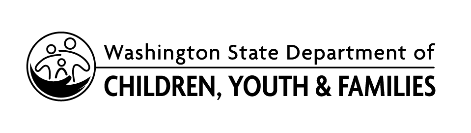 